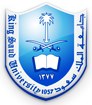 Tutorial #8Q1: What is the output of the following program:Module Module1    Public Const BonusRate As Decimal = 1.45D    Public Const PayRate As Decimal = 14.75DEnd ModuleClass PayrollOverridable Function PayEmployee(ByVal HoursWorked As Decimal,ByVal PayRate As Decimal) As Decimal     PayEmployee = HoursWorked * PayRate  End Function End Class Class BonusPayroll Inherits Payroll Overrides Function PayEmployee(ByVal HoursWorked As Decimal,ByVal PayRate As Decimal) As Decimal         ' The following code calls the original method in the base          ' class, and then modifies the returned value.        PayEmployee = MyBase.PayEmployee(HoursWorked, PayRate) * BonusRate End Function End ClassModule Test    Dim PayrollItem As Payroll = New Payroll    Dim BonusPayrollItem As New BonusPayroll    Dim HoursWorked As Decimal = 40MsgBox("Normal pay is: " & PayrollItem.PayEmployee(HoursWorked, PayRate))MsgBox("Pay with bonus is: "&BonusPayrollItem.PayEmployee(HoursWorked, PayRate))End ModuleQ2:A : Write the definition of class Example as follows:Three instance variables x, y and z; types float, String and Boolean.One public shared data member s with initial value 10.Three constructors: one default, one with three parameters and one with one parameter that initializes x the other variables are set to their default values.Four Properties to set and get each of the four data membersB: Write a client program for class Example above that creates and prints the following objects:a, b and c  objects each using the different constructors.C: Write statements that do the following:Set the value of s to 8 without using any of the objects.Increment s by 2 every time an object is created.